2021　西日本ミックスカーリング代表選考会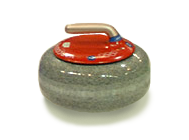 １．主催　　　西日本カーリング協議会　　主幹　岡山県カーリング協会２．会場　　　京都アイスアリーナ　　〒611-0021 京都府宇治市宇治折居24. TEL:0774-24-6101. FAX:0774-24-6102.３．大会日程　　　2021年3月1３日（土）1４日（日）　４．参加資格　　　選手男女２名ずつで編成されたチーム。2020年度選手登録済のこと５．参加チーム　　12チーム（見込み）６．参加料　　　1チーム　４0,000円　７．競技方法　　　チーム数により決定８．組み合せ　　　受付時に抽選します９．競技規則　　　日本カーリング協会競技規則及び本大会が定める規則によります。10．審　　判　　　セルフジャッジとします。統括は交代でします。11．表　　彰　　　なし競技について　各シートに審判はつきませんが統括は空きチームが行います。セルフジャッジでお願いします。ブラシはＪＣＡ公認ブラシでお願いします。コロナ感染対策のために、開会式は行わず、チームミーティングは書面で行います。また、本部役員も少人数とします大会２週間前からの健康チェック票を送りますので、それに記入して大会本部に提出してください京都府の緊急事態宣言が大会までに解除されない場合は、大会が延期される可能性もあります。ご理解の上、エントリーしてください申込締め切り　　3/1（月）　　メール　tono@okayamacurling.com2021西日本ミックスカーリング代表選考会2021.3.13-14出場選手登録ＯＲＩＧＩＮＡＬ　ＴＥＡＭ　ＬＩＮＥ-ＵＰ　ＣＡＲＤ（MIX）　　　所　属　協　会　　　　　　　チーム名　　　　　　　　　　　　　　　　（オリジナルオーダー）　　　　　　　４　　番　　　　　　　　　　　　　　　　　　　３　　番　　　　　　　　　　　　　　　　　　　２　　番　　　　　　　　　　　　　　　　　　　１　　番　　　　　　　　　　　　　　　　　　　　　　　　　コーチ　　　　　　　　　　　　　　	代表者　氏名　　　　　　　　　　電話　　　　　　　　　　　　　　　メールアドレス　　　　　　　　　　　　　　　　　　　　